ЖИВИ СВЕТ  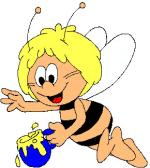                      Име и презиме:________________________________________                     БодовБодови1.Шума је  ____________________     природна  животна  заједница  ________________________, ____________________и  _______________________ биљака и животиња које живе у њој.Шума је  ____________________     природна  животна  заједница  ________________________, ____________________и  _______________________ биљака и животиња које живе у њој.2/2.Повежи врсту шуме и услове за живот.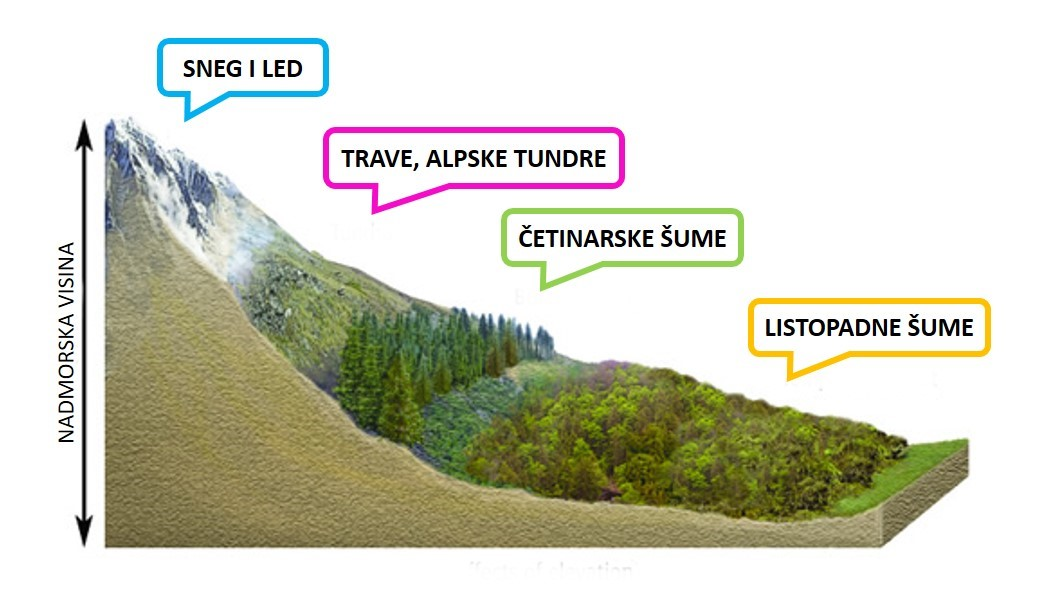 Повежи врсту шуме и услове за живот.3/3.Заокружи ДА, ако је тврдња тачна или НЕ, ако није тачна.Пловуше су птице које имају кожицу између прстију на ногама, пљоснат кљун и масно перје.  ДА    НЕ   Птице које имају дуге ноге и дуг, оштар кљун су птице мочварице. (рода, чапља)                          ДА   НЕРода и чапља су птице пловуше.                                                                                                                      ДА   НЕБарске животиње су: жаба, сом, барска корњача, штука, вилин коњиц...                                                     ДА   НЕТрска, рогоз и локвањ су барске биљке , али и биљке језера.                                                                 ДА   НЕ Видра, штука, шаран и деверика су становници река, али живе и у језерима.                                  ДА   НЕСтановници језера су: пуж, шкољка, рибарица, лабуд...                                                                           ДА   НЕАко је шума састављена од дрвећа јеле, букве и храста, онда је мешовита шума.	       ДА   НЕЗаокружи ДА, ако је тврдња тачна или НЕ, ако није тачна.Пловуше су птице које имају кожицу између прстију на ногама, пљоснат кљун и масно перје.  ДА    НЕ   Птице које имају дуге ноге и дуг, оштар кљун су птице мочварице. (рода, чапља)                          ДА   НЕРода и чапља су птице пловуше.                                                                                                                      ДА   НЕБарске животиње су: жаба, сом, барска корњача, штука, вилин коњиц...                                                     ДА   НЕТрска, рогоз и локвањ су барске биљке , али и биљке језера.                                                                 ДА   НЕ Видра, штука, шаран и деверика су становници река, али живе и у језерима.                                  ДА   НЕСтановници језера су: пуж, шкољка, рибарица, лабуд...                                                                           ДА   НЕАко је шума састављена од дрвећа јеле, букве и храста, онда је мешовита шума.	       ДА   НЕ4/4.Биљке у шуми су распоређене по спратовима. То су: _____________________________, _________________________, __________________________ и _____________________________.Биљке у шуми су распоређене по спратовима. То су: _____________________________, _________________________, __________________________ и _____________________________.2/5.Ливаде и пашњаци су животна заједница  ____________________________________________________________________________________________________________________________________.Услови који владају на ливади су: ___________________________________________________________________________________________________________________________________________.Култивисане ливаде и пашњаке ствара човек да би ____________________________________________________________________________________________________________________________.Ливаде и пашњаци су животна заједница  ____________________________________________________________________________________________________________________________________.Услови који владају на ливади су: ___________________________________________________________________________________________________________________________________________.Култивисане ливаде и пашњаке ствара човек да би ____________________________________________________________________________________________________________________________.6/6.      Значај шуме:             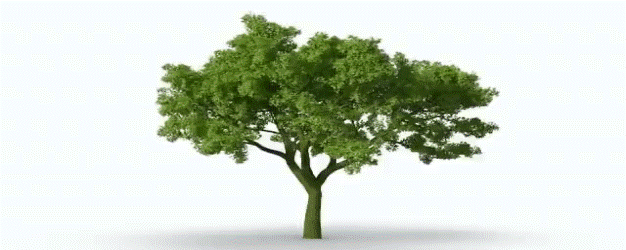       Значај шуме:             7/7.Повежи:1.  Смуђ, шаран, сом, шкољка , чапља, рећна змија, жаба корморан...                      - горњи ток реке                                         2.   пастрмка                                                                                                                                 -  средњи ток реке3.    штука, деверика, мрена, речни рак....                                                                            - доњи ток реке                                                    Повежи:1.  Смуђ, шаран, сом, шкољка , чапља, рећна змија, жаба корморан...                      - горњи ток реке                                         2.   пастрмка                                                                                                                                 -  средњи ток реке3.    штука, деверика, мрена, речни рак....                                                                            - доњи ток реке                                                    3/8.  Значај ливада и пашњаљка: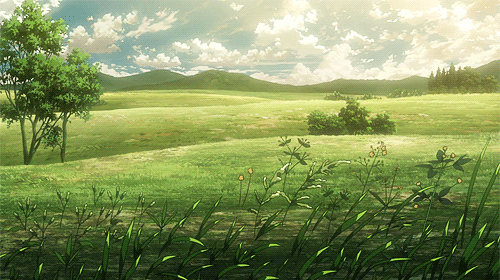   Значај ливада и пашњаљка:4/9.Животиње ливаде које живе у земљи су _____________________, ___________________________,________________________, а животиње посетиоци су: ________________, ___________________,__________________, _________________, ___________________, __________________________.Животиње ливаде које живе у земљи су _____________________, ___________________________,________________________, а животиње посетиоци су: ________________, ___________________,__________________, _________________, ___________________, __________________________.4/10.Повежи ток реке и услове живота.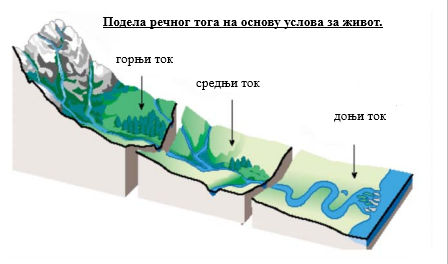 Повежи ток реке и услове живота.3/11.Повежи биљку са врстом којој припада.Хајдучка трава        линцура        бели слез        госпина папучица       саса     нана        мајчина душица               лековита биљка                                                                           заштићена биљкаПовежи биљку са врстом којој припада.Хајдучка трава        линцура        бели слез        госпина папучица       саса     нана        мајчина душица               лековита биљка                                                                           заштићена биљка3/12.Ливаде и пашњаке морамо да чувамо од _______________________, ________________________и ______________________________________________.Ливаде и пашњаке морамо да чувамо од _______________________, ________________________и ______________________________________________.2/13.Баре и језера су животне заједнице биљака и животиња чије је станиште __________________________________. Реке су животне заједнице биљака и животиња чије је станиште ________________________________.Баре и језера су животне заједнице биљака и животиња чије је станиште __________________________________. Реке су животне заједнице биљака и животиња чије је станиште ________________________________.2/14.Напиши један ланац исхране а) у шуми:б) на ливади:в) у бари или језеру:Напиши један ланац исхране а) у шуми:б) на ливади:в) у бари или језеру:3/Бодовна листа: Одличан- 41-48   ;  врло добар 35-40 ;       добар 27-34;      довољан 20-26;   недовољан  0-19Бодовна листа: Одличан- 41-48   ;  врло добар 35-40 ;       добар 27-34;      довољан 20-26;   недовољан  0-19